基隆市立南榮國民中學環境教育成果活動地點校園環境活動名稱校園環境衛生綠化活  動  照  片活  動  照  片活  動  照  片活  動  照  片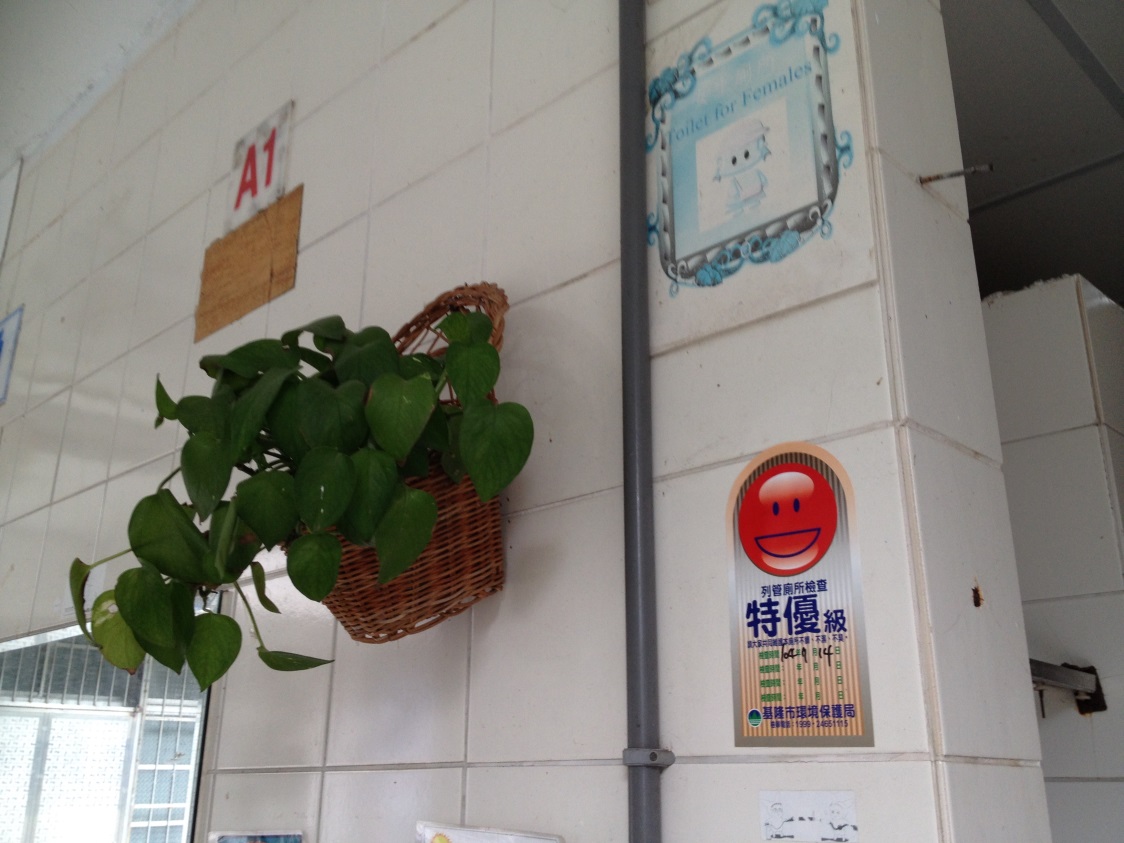 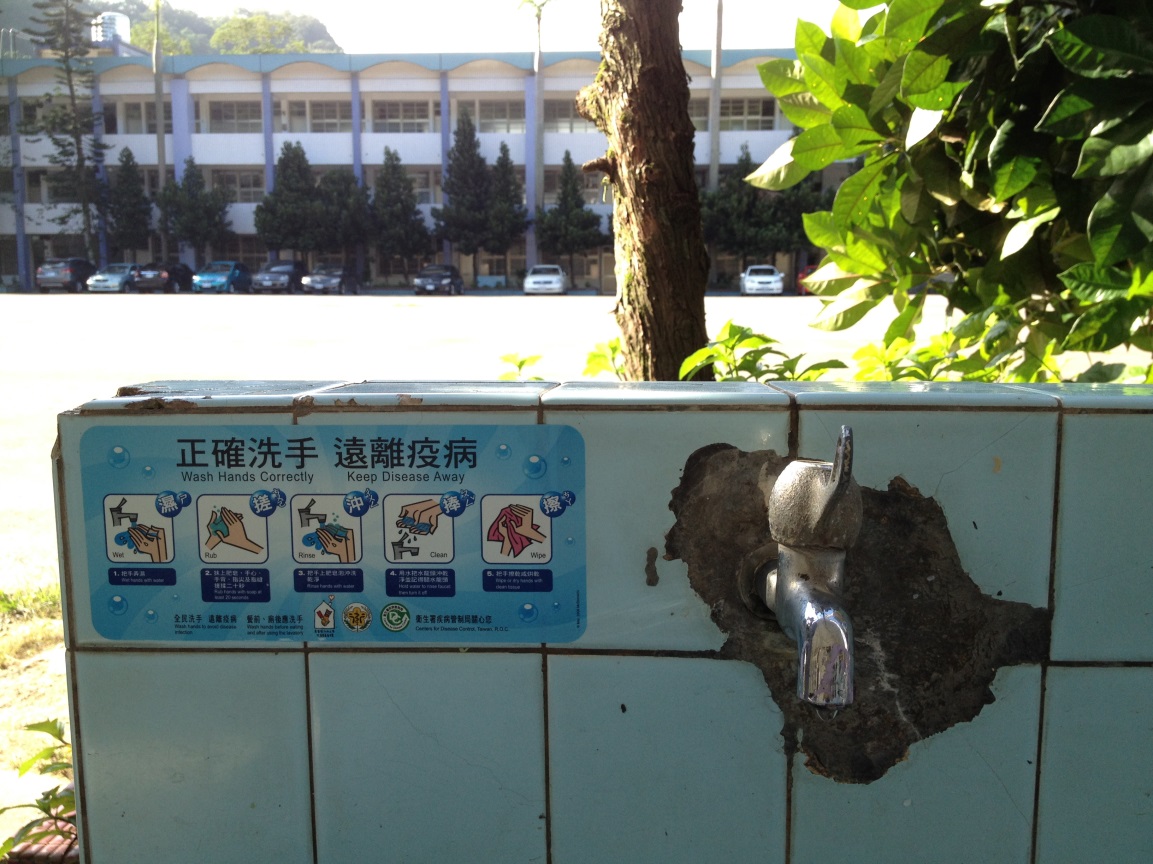 活動日期104/10/15